*1 There is no SAE standard on this dimension for pump frame sizes 2 and 8*2 SAE 4-Bolt Port Pads have UNC (inch) bolt threads as follows:    Flange connections with bolts are available on request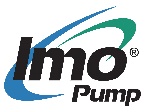 CIG Gear Pump – Single Pump DimensionsCIG Gear Pump – Single Pump DimensionsCIG Gear Pump – Single Pump DimensionsCIG Gear Pump – Single Pump DimensionsCIG Gear Pump – Single Pump DimensionsCIG Gear Pump – Single Pump DimensionsCIG Gear Pump – Single Pump DimensionsCIG Gear Pump – Single Pump DimensionsCIG Gear Pump – Single Pump DimensionsCIG Gear Pump – Single Pump DimensionsCIG Gear Pump – Single Pump DimensionsCIG Gear Pump – Single Pump DimensionsCIG Gear Pump – Single Pump DimensionsCIG Gear Pump – Single Pump DimensionsCIG Gear Pump – Single Pump DimensionsCIG Gear Pump – Single Pump DimensionsCIG Gear Pump – Single Pump DimensionsCIG Gear Pump – Single Pump DimensionsCIG Gear Pump – Single Pump DimensionsCIG Gear Pump – Single Pump DimensionsCIG Gear Pump – Single Pump DimensionsPump SeriesPump SeriesCIG-2CIG-2CIG-2CIG-2CIG-3CIG-3CIG-3CIG-4CIG-4CIG-4CIG-5CIG-5CIG-5CIG-6CIG-6CIG-6CIG-8CIG-8CIG-8CIG-8Frame SizeFrame Size22223334445556668888Pump TypePump Type2122222331323341424351525361626381828383Dimensional DrawingDimensional DrawingABBCABCABCABCABBCABCCSuction Port *2SAE 4-Bolt (in.)Suction Port *2SAE 4-Bolt (in.)1”1”1”1”1 ¼”1 ¼”1 ¼”1 ½ “1 ½ “1 ½ “2”2”2”2 ½”2 ½”2 ½”3”3”3”3”Pressure Port*2SAE 4-Bolt (in.)Pressure Port*2SAE 4-Bolt (in.)½”½”½”½”¾”¾”¾”1”1”1”1 ¼”1 ¼”1 ¼”1 ½”1 ½”1 ½”2”2”2”2”PUMP BODY:PUMP BODY:PUMP BODY:PUMP BODY:PUMP BODY:PUMP BODY:PUMP BODY:PUMP BODY:PUMP BODY:PUMP BODY:PUMP BODY:PUMP BODY:PUMP BODY:PUMP BODY:PUMP BODY:PUMP BODY:PUMP BODY:PUMP BODY:PUMP BODY:PUMP BODY:PUMP BODY:PUMP BODY:A (in.)A (in.)4.654.654.654.655.195.195.196.696.696.698.348.348.3410.5110.5110.5112.9912.9912.9912.99B (SAE)B (SAE)3.9373.937*1*14.1734.1734.1735.7485.7485.7487.1257.1257.1259.0159.0159.01511.02411.02411.024*1C (in.)C (in.).355.355.355.355.433.433.433.551.551.551.709.709.709.866.866.8661.0241.0241.0241.024I (in.)I (in.)1.7351.7351.7351.7351.9681.9681.9682.6772.6772.6773.6223.6223.6223.6223.6223.6224.6064.6064.6064.606K (in.)K (in.)2.9942.9942.9942.9943.4623.4623.4624.4094.4094.4095.6705.6705.6706.0246.0246.0247.5607.5607.5607.560L (in.)L (in.)6.506.506.507.887.727.729.499.499.4911.6911.8111.8114.5713.5413.5417.0816.7716.7721.3421.34M (in.)M (in.)02.082.083.4702.484.2502.995.1203.626.3804.337.8705.5510.0710.07N (SAE) N (SAE) 2.4802.4782.4802.4782.4802.478*13.2503.2483.2503.248(SAE A)4.0003.9984.0003.998(SAE B)5.00049985.0004998(SAEC)6.0005.9986.0005.998(SAE D)7.8747.8727.8747.872*1*1O (in.)O (in.).47.47.47.47.47.47.47.63.63.63.79.79.79.95.95.951.181.181.181.18T (in.)T (in.)3.743.743.743.744.534.534.535.705.705.707.097.097.098.828.828.8210.8710.8710.8710.87V (in.)V (in.).236.236.236.236.236.236.236.275.275.275.275.275.275.275.275.275.354.354.354.354Z (in.)Z (in.)1.971.971.971.972.362.362.362.952.952.953.663.663.664.534.534.535.555.555.555.55SHAFT:SHAFT:SHAFT:SHAFT:SHAFT:SHAFT:SHAFT:SHAFT:SHAFT:SHAFT:SHAFT:SHAFT:SHAFT:SHAFT:SHAFT:SHAFT:SHAFT:SHAFT:SHAFT:SHAFT:SHAFT:SHAFT:D (in.)D (in.).7874.7874.7874.7874.9850.9850.98501.25981.25981.25981.57481.57481.57481.95851.95851.95852.55902.55902.55902.5590D  (TOL)D  (TOL)+.0035-.0016+.0035-.0016+.0035-.0016+.009-.004+.0035-.0016+.0035-.0016+.009-.004+.00043-.00020+.00043-.00020+.011-.005+.00043-.00020+.00043-.00020+.011-.005+.00043-.00020+.00043-.00020+.011-.005+.00047-.00027+.00047-.00027+.012-.007+.012-.007E (in.)E (in.)1.4171.4171.4171.4171.6531.6531.6532.2832.2832.2833.2283.2283.2283.2283.2283.2284.1344.1344.1344.134F (in.)F (in.).236.236.236.236.315.315.315.394.394.394.472.472.472.551.551.551.708.708.708.708G (in.)G (in.).886.886.886.8861.1021.1021.1021.3761.3761.3761.6931.6931.6932.1062.1062.1062.7162.7162.7162.716WEIGHT:WEIGHT:WEIGHT:WEIGHT:WEIGHT:WEIGHT:WEIGHT:WEIGHT:WEIGHT:WEIGHT:WEIGHT:WEIGHT:WEIGHT:WEIGHT:WEIGHT:WEIGHT:WEIGHT:WEIGHT:WEIGHT:WEIGHT:WEIGHT:WEIGHT:(lbs.)(lbs.)151515192525334747629090117165165227320320440440Port Size:½”¾”1”1 ¼”1 ½”Bolt Threads:5/16”-18x1½”3/8”-18x1½”3/8”-16x1¾”7/16”-14x2”½ “-13x2¼”Port Size:2”2 ½”3”3 ½”4”Bolt Threads:½”-13x2½”½”-13x2 ¾” 5/8”-11x3”5/8”-11x2½” 5/8”-11x2¾”Dimensional Drawing ACIG X1Dimensional Drawing BCIG X2Dimensional Drawing CCIG X3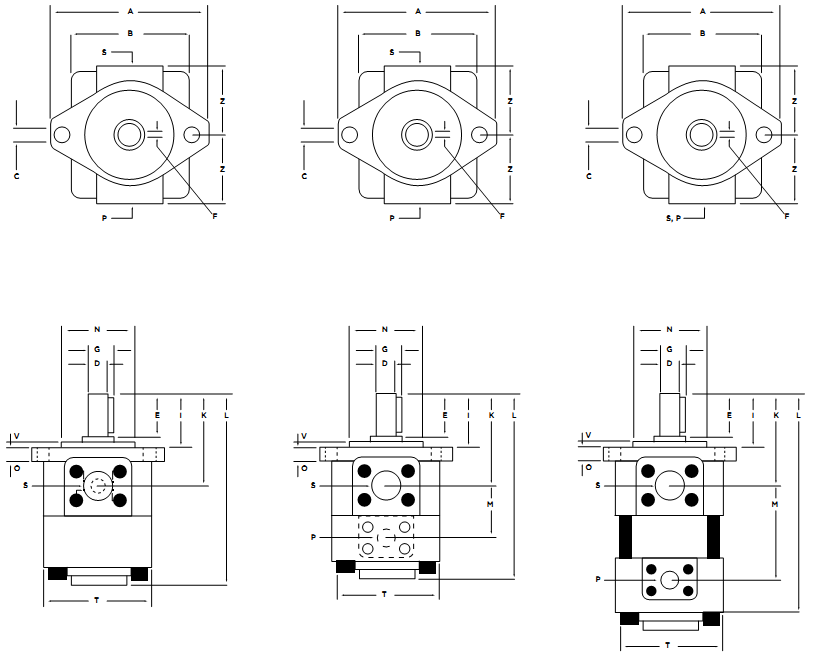 